Министерство образования и науки Российской Федерации федеральное государственное бюджетное образовательное учреждение высшего образования«ИРКУТСКИЙ ГОСУДАРСТВЕННЫЙ УНИВЕРСИТЕТ»  Факультет бизнес-коммуникаций и информатики объявляет набор по  программе повышения квалификации «ТУРИСТСКО-ЭКСКУРСИОННАЯ ДЕЯТЕЛЬНОСТЬ»  продолжительность 2 недели, 36 часов По окончании обучения выдается удостоверение о повышении квалификации. Сроки обучения: 08 апреля — 19 апреля 2024 года.  Режим занятий: 3 раза в неделю (пн, ср, пт) с 17:00 до 20:00 в онлайн формате. Форма обучения: очно-заочная с использованием дистанционных образовательных технологий (на платформе https://bkidpo.forlabs.ru). Преподаватели: доценты и профессора (кандидаты и доктора наук) ИГУ, спикеры-практики, имеющие опыт работы в сфере туризма. Стоимость обучения: 7 500 рублей. Программа разработана с учетом требований профессионального стандарта «Экскурсовод (гид)», утвержденного приказом Минтруда России от 24 декабря 2021 г. N 913н, и в соответствие с требованиями аттестационной комиссии Агентства по туризму Иркутской области. 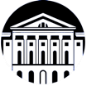 Программа состоит из 2-х модулей: Учебный модуль 1 «Разработка экскурсий», 12 часов: нормативно-правовые основы туристско-экскурсионной деятельности; использование туристско-рекреационных ресурсов озера Байкал и его побережья при разработке экскурсий; знание историко-культурных, этнических и религиозных особенностей Иркутской области при разработке экскурсий; город Иркутск как экскурсионный объект. Учебный модуль 2 «Ознакомление экскурсантов с объектами показа», 22 часа: методика и техника подготовки и проведения экскурсий; методика разработки и проведения экскурсий на особо охраняемых природных территориях; правила оказания первой медицинской помощи и обеспечение безопасности оказания экскурсионных услуг. Запись по ссылке https://forms.yandex.ru/u/65c3a0aa02848f132c23c639/Руководитель программы: доцент кафедры туризма ФБКИ ФГБОУ ВО «ИГУ»			к.э.н.  Моргунова Татьяна Александровна,			Telegram: https://t.me/MorgunovaTAт. 8(3952) 52-10-41, 8-914-877-63-63, e-mail: dou@sr.isu.ruНаш адрес г. Иркутск ул. Лермонтова, 126, каб. 216 